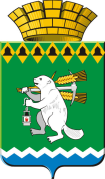                                     ОБЩЕСТВЕННАЯ ПАЛАТА Артемовского городского округа 623780, Свердловская область, город Артемовский, площадь Советов,3Проект повестки заседанияОбщественной палаты Артемовского городского округа21.03.2023           1. Об оказании качественных медицинских услуг жителям Артемовского городского округа и перспективах развития здравоохранения на территории Артемовского городского округа. Докладчики: Карташов А.В. главный врач ГБУЗ СО «Артемовская ЦРБ»Мезенцева О.В. зам главного врача по организационно – методической работе ГБУЗ СО «Артемовская ЦРБ»Сикерская А.С. начальник юридического отдела ГБУЗ СО «Артемовская ЦРБ»2. РазноеДокладчик: Председатель Общественной палаты Р.А. КалугинаПредседатель Общественной палаты                                                Р.А. Калугина